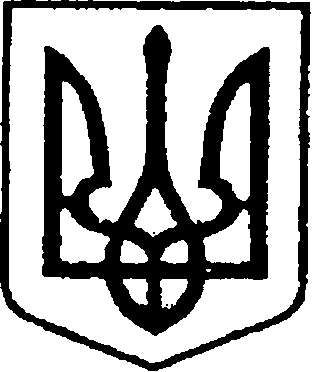 УКРАЇНАЧЕРНІГІВСЬКА ОБЛАСТЬН І Ж И Н С Ь К А  М І С Ь К А  Р А Д Апл. імені Івана Франка, 1, м. Ніжин, 16600, тел. (04631)7-12-59, е-mail: nemrada_post@cg.gov.uaсайт: https://nizhynrada.gov.uaкод згідно з ЄДРПОУ 04061783________________№_________На      №_______________від_________Начальнику Управління освіти і науки Чернігівської облдержадміністраціїКонопацькому М. А.Зверненнядепутатів Ніжинської міської ради Чернігівської області Шановний Миколо Анатолійовичу!                Повідомляємо Вам про те, що на черговому засіданні 12 сесії Ніжинської міської ради, яке відбулося 19 серпня 2021 року, був розглянутий лист гр. Мохіра Володимира Дмитровича, жителя міста Ніжина, щодо відмови  ДНЗ «Ніжинський професійний аграрний ліцей Чернігівської області» у прийомі на навчання за спеціальністю «Кухар. Кондитер» випускників закладів загальної середньої освіти, які закінчили 9 класів.        Своє рішення заклад освіти мотивує тим,  що в плані регіонального замовлення на 2021 рік (наказ Управління освіти і науки Чернігівської ОДА від 28.05.2021 р.№ 146) обсяги прийому  на навчання за даною професією відсутні. Проте, як зазначено в листі,  правилами прийому до ліцею, які затверджені у  листопаді 2020 року  та розміщені на вебсайті закладу у грудні 2020 року, прийом учнів за професією «Кухар. Кондитер» на базі 9 класів було передбачено. Працівники ліцею проводили активну профорієнтаційну роботу у школах міста, електронні заяви про вступ  були надіслані до закладу  квітні-травні 2021 року, частина вступників уклала угоди з  підприємствами громадського харчування  щодо проходження виробничої практики та подальше працевлаштування.         Депутати Ніжинської міської ради одноголосно  підтримали  ініціативу Мохіра В.Д. та звертаються до Вас з клопотанням щодо сприяння коригуванню плану прийому на навчання за спеціальністю «Кухар. Кондитер» випускників закладів загальної середньої освіти, які закінчили 9 класів до ДНЗ «Ніжинський професійний аграрний ліцей Чернігівської області».Прийнято на засіданні  12-ї чергової сесії   Ніжинської міської ради VIII скликання  19.08.2021 рокуЗ повагоюМіський голова							  Олександр КОДОЛА